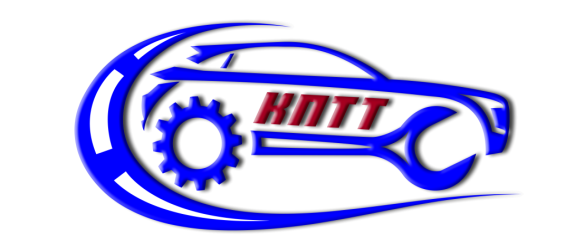 Общежитие ГПОУ «Кемеровский профессионально-технический техникум»В ГПОУ «Кемеровский профессионально-технический  техникум» имеется общежитие, соединенное с техникумом теплым переходом, расположенное по адресу: г. Кемерово, ул. Тухачевского, 38Б.Количество свободных мест на 2020-2021 учебный год – 70 койко-мест.Общежитие предоставляется иногородним студентам. 